ÖZGEÇMİŞ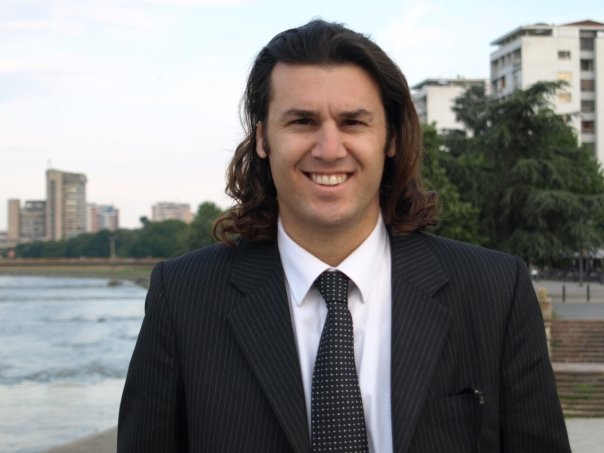 1.      Adı Soyadı: Şevket ÖZNURDoğum Tarihi: 13 Temmuz 1974Doğum Yeri: Lefkoşa – KıbrısÜnvan: Öğretim Elemanı5.      Öğretim Durumu:6.Görevler:a.Girne Amerikan Koleji,Türkçe ve Türk Dili ve Edebiyatı Zümresi Bölüm sorumlusu.   (2000-2003)b.Yakın Doğu Üniversitesi, Türk Dili ve Edebiyatı Bölüm Başkanı Yardımcı (2007-2010)c. Yakın Doğu Üniversitesi, Türk Dili ve Edebiyatı Bölüm Başkanı Vekili(2010-11)d.Türk Dili Dersleri Koordinatörü (2003-)e.Kıbrıs Araştırmaları Merkezi Başkanı, 2013-f.Kıbrıs Türk Yazarlar Birliği Başkanı, 2014-7. Süreli Yayınları1. ULUSLARARASI ETKİNLİKLER

1.1.1.a. SCI, SSCI ve AHCI listelerinde yer alan dergiler1- Kıbrıs Ortaçağ Söylencelerine Yansıyan Özgün Toplumsal Yapı Üzerine Kısa Bir Değinim, TURKISH STUDIES DERGİSİ , Volume 7 Issue 3,2012, S. 2115-2138. (Dr. Ejdan Sadrazam’la birlikte)
2-Geleneksel Türk ve Rum Düğünlerinden Bazı Kesitler, TURKISH STUDIES DERGİSİ , Volume 7 Issue 4,2012, S. 2611-2626.(Tek yazarlı)
3- Özgürlüğün Yudumu: Commandaria, ARKEOLOJİ VE SANAT DERGİSİ, Sayı:143(Mayıs - Ağustos 2013) (Dr. Ejdan Sadrazamla birlikte) 4-Ortaçağda Armacılık ve Kıbrıs Armaları, ARKEOLOJİ VE SANAT DERGİSİ, Sayı:147 (Eylül-Aralık 2014) (Dr. Ejdan Sadrazamla birlikte) (Türkçe-İngilizce)5-“Ak Sakallı Söylencesi” Bağlamında Kıbrıs’taki Alevi/Türkmen İnanç Öğelerinin Kalıntılarının İncelenmesi. Turkish Studies International Periodical For The Languages, Literature And History Of Turkish Or Turkic Volume 10/8 Spring 2015, p. 1787-1800 (Dr. Ejdan Sadrazamla birlikte)6-Kıbrıs Aksakallı Efsanesi’nde Alevi-Türkmen İnanç Motifleri. Türk kültürü ve Hacı Bektaş Veli Araştırma Dergisi.Sayı 75,2015. S.77-96 (Dr. Ejdan Sadrazamla birlikte)7. a. Uluslararası dergilerde yayımlanan makaleler1.1.1.b. SCI genişletilmiş listelerinde yer dergiler1.1.2. EI, NSF, CMCI, ISI Master, Econ.Lit.,ve diğer alan indeksli dergiler1- Kıbrıs Rumcasında Türkçe Söz Varlığını İçeren Deyimler,Zeitschrift für die Welt der Türken / Journal of World of Turks, Vol 2, No 1 (2010),s.25-35.(Mahmut İslamoğlu’yla birlikte)2- Kıbrıs Yöresine Ait Bir Ağıt: “Arap Ali” ve Varyantları, Zeitschrift für die Welt der Türken / Journal of World of Turks, Vol 3, No 1 (2011),s.293-302. (Tek yazarlı)3- Kıbrıs’ta Ağıt-Türkü Geleneği, BAL-TAM Türklük Bilgisi 14,Prizen,Kosova,s.169-188.2011. (Mahmut İslamoğlu’yla birlikte)4-Sabahın Seher Vahdı Türküsü ve Varyantları, Kültür Evreni, Sayı 3, Bahar 2011, s.83-91. (Tek yazarlı)5- Acta Turcica Çevrimiçi Tematik Türkoloji Dergisi,Kıbrıs’ta Ağıt (Makale 2012 kitap olarak basıldı). (Mahmut İslamoğlu’yla birlikte)6- Eski ve Yeni Arasında Romansal Bir Geçişin Öyküsü , Volume 5 Issue 4, 2012, S. 183-187. ASSS (The Journal of Academic Social Science Studies), (Dr. Ejdan Sadrazam’la birlikte)
7- Dolama Dolamayı Türküsü ve Varyantları, BAL-TAM Türklük Bilgisi 16,Prizen,Kosova,s.323-332.2012. (Tek yazarlı)8- Dolama Dolamayı: A Turkish Cypriot Folk Songs and  Its Variants, BAL-TAM Türklük Bilgisi 16,Prizen,Kosova,s.333-346.2012. (Tek yazarlı)9- Kıbrıs’ta Nevruz ve Nevruz’la İlgili Etkinlikler,Motif Akademi Halkbilimi Dergisi, 2013, (Tek yazarlı)10- Kıbrıs Türk Toplumu'nun Kapanmasında Türk Destanlarının Rolü,Motif Akademi Halkbilimi Dergisi, 2013, (Dr. Ejdan Sadrazamla birlikte)11- Türkçe ve Rumcada Benzer Atasözler, Motif Dergisi, 2014. . (Tek yazarlı)7.b. Ulusal dergilerde yayımlanan makaleler1- Kıbrıs ve Türkiye'deki İkilemelerin Ortak Özellikleri ve Farklılıkları. Halkbilim Dergisi, Sayı 49 (2001), Sayfa 51-62.  (Tek yazarlı)2- Derlemeler (Osmanlıca Maniler). Halkbilim Dergisi, Sayı 49 (2001) Sayfa 156-161.  (Tek yazarlı)3- Kıbrıs Türk Masallarının Dil Özellikleri. Halkbilim Dergisi, Sayı 50 (2003), Sayfa 154-159. (Tek yazarlı)4- Kıbrıs Masalları 'Akıldane', 'Ahdımınan Aht Olsun', ' Gülbalım'. Halkbilim Dergisi, Sayı 50 (2003), Sayfa 159-161. (Tek yazarlı)5- “Osman Türkay'ın Şiirsel Boyutu” Turnalar Dergisi, Cilt 2, Sayı 11 (Temmuz 2003), Sayfa 30-32. (Tek yazarlı)6- "Eski Yazın Dergilerimiz I. Gençlik Dergisi.”. "Benim Kıbrısım" Cilt 2, Sayı 26(Mart-Nisan 2003), Sayfa 60-61. (Tek yazarlı)7- Eski Yazın Dergilerimiz 2, Beşparmak Dergisi. "Benim Kıbrısım" Cilt 2, Sayı 27(Eylül-Ekim 2003), Sayfa  35-37. (Tek yazarlı)8- "Kıbrıs Türk Halk Edebiyatı Destanlarında İşlenen Maddi Öğeler". Kıbrıs Türk Halk Edebiyatında Destanlar ve Ağıtlar Üzerine Bilgiler, Belgeler, Araştırmalar, Suna Atun-Bülent Fevzioğlu, Cilt 2, (Şubat 2003), Sayfa 287-307. (Tek yazarlı)9- Kıbrıs Masalları 'Dev Hala', 'Bülbül'ü Siyah', 'Üç Kardeş', 'Dilin Kemiği Yok, Kemik Kırar', 'Hazret-i Hızır", 'Oduncu ve Tavuğu'.  Halkbilim Dergisi, Sayı 51 (2004), Sayfa 178-187. (Tek yazarlı)10- “Eski Yazın Dergileri-Yeni Mecmua". Turnalar Dergisi, Cilt 3, Sayı 17 (Ocak 2005). (Tek yazarlı)11- “Kıbrıs Türk Edebiyatı". Turnalar Dergisi, Cilt 3, Sayı 18 (Haziran 2005). (Tek yazarlı)12- “Eski Yazın Dergileri-Ocak" Turnalar Dergisi. Cilt 3, Sayı 19 (Kasım 2005). (Tek yazarlı)13- Kıbrıs’ın Son Halk Anlatıcılarından Ahmet Karaoğluları.  Turnalar Dergisi, Cilt 4, Sayı 21 (Ocak-Şubat-Mart 2006). (Tek yazarlı)14- Kıbrıs’ın Son Halk Anlatıcılarından Şifa Efendi. Turnalar Dergisi, Cilt 4, Sayı 22 (Nisan-Mayıs-Haziran 2006). (Tek yazarlı)15- Kıbrıs’ın Son Halk Anlatıcılarından Halil Ekmekçi-Fatma Ekmekçi. Turnalar Dergisi, Cilt 4, Sayı 23 (Temmuz-Ağustos-Eylül 2006). (Tek yazarlı)16- Kıbrıs’ın Son Halk Anlatıcılarından Ahmet Karaoğluları’nın Anısına.  Turnalar Dergisi, Cilt 4, Sayı 24 (Ekim-Kasım-Aralık 2006). (Tek yazarlı)17- Kıbrıs’ın Son Halk Anlatıcılarından Muazzez Mustafa Garip. Turnalar Dergisi, Cilt 5, Sayı 25 (Ocak-Şubat-Mart 2007). (Tek yazarlı)18- Dünya Masallarında Ejderha Motifi, Halkbilimi Dergisi, Sayı 52. (Tek yazarlı)19-Kıbrıs Türk ve Rum Masallarında Dirimmo Masalı. Halkbilimi Dergisi, Sayı 53. (Mahmut İslamoğlu’yla birlikte)20-İhtiyarlık Üzerine Rumca bir Ağıt, Halkbilimi Dergisi, Sayı 54.(Mahmut İslamoğlu’yla birlikte)21-Kıbrıs’ın Son Halk Anlatıcılarından Ahmet Karaoğluları’nın Anısına 1920-2006, Halkbilimi Dergisi, Sayı 54. (Tek yazarlı)22-Kıbrıs Türk Ve Rum Ağızlarında Söyleyiş Benzerlikleri (Spoken Similarities Beetween Turkish Cypriot and Greek Cypriot Dialects), Halkbilimi Dergisi, Sayı 55. (Mahmut İslamoğlu’yla birlikte)23- II.Dünya Savaşıyla İlgili Ağıt-Türkü, Halkbilimi Dergisi, Sayı 56. Yıl 2008.(Mahmut İslamoğlu’yla birlikte)24- Kıbrıs Düğünlerinden Kesitler, Halkbilimi Dergisi, Sayı 57. Yıl 2009. (Tek yazarlı)25-Kıbrıs Türk ve Rum Atasözleri, Sayı 58. Yıl 2012. (Mahmut İslamoğlu’yla birlikte)26- Somut Olmayan Kültürel Miras Işığında Ayyanni(Aydın) Köyü, Halkbilimi Dergisi, Sayı 58. Yıl 2014. (Tek yazarlı)27-Kıbrıslıların Ortak Yanları, Halkbilimi Dergisi, Sayı 58. Yıl 2014. (Ortak)8. Kitaplar      a. Uluslararası KitaplarBir Lefkoşa Gecesi, Şiir, Azerbeycan Türkçesiyle, Vektör Yayınları, Azerbaycan, 2005.      b. Ulusal Kitaplar l -  Güz ve Göç Üzre, Şiir. Gökada Yayınları, Lefkoşa,2000. (Tek yazarlı)2- Osman Türkay'ın Kendi Sesinden Şiirler (CD), (2002). (Tek yazarlı)3- Osman Türkay (İlk Şiirleri Üzerine Bir Araştırma 1946-1961), AraştırmaGökada Yayınları, Lefkoşa, 2002. (Tek yazarlı)4- Uzay Çağı Ozanı Osman Türkay, Araştırma, Gökada Yayınları, Lefkoşa,2003. (Tuncay  Özdoğanoğlu’yla birlikte)5- Kıbrıs Türk Yazınının İlk Kadın Şairlerinden Urkiye Mine Balman, Araştırma,Gökada Yayınları, Lefkoşa,2003. (Tek yazarlı)6- Doğru ve Etkili Anlatım Sanatı, Üniversite Ders Kitabı, Gökada Yayınları, Lefkoşa, 2004. (Özden Aykaç’la birlikte)7- Beşi Bir Yerde Kıbrıs Masalları, Halkbilim, Gökada Yayınları, Lefkoşa, 2004. (Dr. Ejdan Sadrazam’la birlikte)8- Anlatım Tekniği, Üniversite Ders Kitabı, Gökada Yayınları,Lefkoşa, 2005. (Dr. Ejdan Sadrazam’la birlikte)9- Kıbrıs Rum Halk Edebiyatı’nda Türkler İçin Yakılan Ağıtlar (Üç dilli Türkçe-İngilizce-Rumca), Halkbilimi, Lefkoşa, 2006. (Mahmut İslamoğlu’yla birlikte)10- Kıbrıs Efsaneleri,Kıbrıs Türk Yazarlar Birliği,Lefkoşa,2007. (İki dilli Türkçe-İngilizce) (Ali Nesim’le Birlikte)11- Karşılaştırmalı Kıbrıs Türk ve Rum Masalları (Üç dilli Türkçe-İngilizce-Rumca), Halkbilimi, Gökada Yayınları. Lefkoşa 2007. (Mahmut İslamoğlu’yla birlikte).12- Kıbrıs Türk ve Rum Halk Edebiyatlarından Örnekler, Gökada Yayınları. Lefkoşa, 2010.  (Üç dilli Türkçe-İngilizce-Rumca), (Mahmut İslamoğlu’yla birlikte).13- Karşılaştırmalı Kıbrıs Türk ve Rum Düğünleri, Halkbilimi, Gökada Yayınları. Lefkoşa,  2010. (Üç dilli Türkçe-İngilizce-Rumca), (Mahmut İslamoğlu’yla birlikte).14-İzler Silinmeden, (Belgesel,VCD-kitap. ), (Mahmut İslamoğlu, Altay Burağan, Eralp Adanır’la birlikte). Kıbrıs Türk Yazarlar Birliği,Lefkoşa,2010.15- Kıbrıs Türk Kültür ve Kıbrıs Efsaneler, Halkbilimi, Gökada Yayınları. Lefkoşa,  2011. (Ali Nesim’le Birlikte)16- Kıbrıs Yaşamına Işık Tutan  Ağıtlar,Cilt II, Halkbilimi, Gökada Yayınları. Lefkoşa,  2012. (Üç dilli Türkçe-İngilizce-Rumca), (Mahmut İslamoğlu’yla birlikte).17- İzler Silinmeden II, (Belgesel,VCD-kitap. ), (Mahmut İslamoğlu, Altay Burağan, Eralp Adanır’la birlikte). Kıbrıs Türk Yazarlar Birliği,Lefkoşa,2012.18- İzler Silinmeden III, (Belgesel,VCD-kitap. ), (Mahmut İslamoğlu, Altay Burağan, Eralp Adanır’la birlikte). Kıbrıs Türk Yazarlar Birliği,Lefkoşa,2013.19-Yeşil Cin , Kıbrıs Masalları, Mustafa-Arın Güvenir Vakfı Yayınları, 2014. (Ejdan Sadrazam, Selçuk Yalovalı)20-Kıbrıs’ta Namık Kemal Efsanesi Mağusa’da Bir Özgürlük Anıtı, Kıbrıs Türk Yazarlar Birliği, Lefkoşa, 2014. (Ali Nesim, Fehmi Tuncel)21- Çavma Kuşu Çocuklara Kıbrıs Masalları, Kıbrıs Türk Yazarlar Birliği, Lefkoşa, 2014. (Ejdan Sadrazam, Selçuk Yalovalı)9. a. Ulusal bilimsel toplantılarda sunulan bildiriler.1)  Kıbrıs Halk Masallarında Kullanılan Biçimsel (Formel-Kalıplaşmış Sözler) Öğeler ve Masalların Epizotları, Halkbilim Sempozyumu, HasDer, Aralık 2005, (Tek yazarlı)2) 5. Uluslararası Kıbrıs Araştırmaları Kongresi, DAÜ 12-14 Nisan 2005, Kıbrıs’ta    Barış Söylemi.(Ejdan Sadrazam’la birlikte)3) Dünya Masallarında Ejderha Motifi, 9. Çocuk ve Masal Sempozyumu, Hasder/Yakın Doğu Üniversitesi, 18 Mayıs 2005. (Tek yazarlı)4) Kıbrıs Türk ve Rum Masallarının Ortak Benzerlikleri 266-297, XI. KIBATEK-  YDÜ Uluslararası Edebiyat Şöleni, 23-28 Ekim 2005. Lefkoşa.  (Mahmut İslamoğlu’yla birlikte)5) XII.Çapuras’ın Ağıtları Işığında O Dönemin Sosyal Yaşamı. Lefke Avrupa Üniversitesi VII. Edebiyat Buluşması. 20-21 Nisan 2006. (Mahmut İslamoğlu’yla birlikte)6) Kıbrıs Rumcasında Türkçe Söz Varlığını İçeren Deyimler, II.Uluslararası Türk Dili ve Türk Halk Edebiyatı Sempozyumu. Yakın Doğu Üniversitesi, Kıbrıs Araştırmaları Merkezi, Lefkoşa, Kıbrıs. 04-08 Kasım 2009.  (Mahmut İslamoğlu’yla birlikte)7)Sabahın Seher Vahdı Türküsü ve Varyantları, I. Kıbrıs Havaları Sempozyumu, 24 Ekim 2011, AKM, Lefkoşa-Kıbrıs. (Tek yazarlı)8)Somut Olmayan Kültürel Miras Işığında Ayyanni(Aydın) Köyü, 28. Halkbilimi Sempozyumu Hasder, 12.12.2011.Lefkoşa. (Tek yazarlı)9) Hasder 30.Halkbilimi Sempozyumu’nda Kıbrısın Somut Olmayan Kültürel Mirası, 9 Aralık 2013, (Ortak)10) HASDER Vakfı‘nın ve ANADRASI Kültür Derneği’nin ortaklaşa gerçekleştirdiği Halkbilimi Sempozyumu, Larnaka. Kıbrıslıların Ortak Değerleri, 15 Şubat 2014,11) Kıbrıs Rum Halk Biliminde  Masalda ve Dilde Türk Kültür Öğeleri 9. Uluslararası Kıbrıs Araştırmaları Kongresi,24-25 nisan 2014. (Ortak)12) Kıbrıs Türk Ve Rum Masallarının Ortak Yönleri, 15-16 Mayıs 2014, Uluslararası Kıbrıs Türk Kültürü Sempozyumu, Uluslararası Kıbrıs Üniversitesi, (Ortak)9. b. Uluslararası bilimsel toplantılarda sunulan bildiriler.1) Kıbrıs Türk Şiiri: Türksoy IV. Şairler Buluşması, 28 Mayıs 2003. Cumhuriyet Üniversitesi, Sivas. (Tek yazarlı)2) Kıbrıs Türk Edebiyatı'nda Yazın Dergileri 1944-1960, IX. KIBATEK Uluslararası Edebiyat Sempozyumu, Bükreş, Romanya, Mayıs 2004. (Tek yazarlı)3) Kıbrıs Türk Edebiyatında Özgürlük Şiirleri ve Bu  Şiirlerdeki Toplumsal Motifler,X. KIBATEK Uluslararası Edebiyat Sempozyumu, Kiev, Ukrayna, 11-16 Mayıs 2005. (Mahmut İslamoğlu’yla birlikte)4) Kıbrıs’ta Türkçe Eğitim, V.Dil-Yazın-Deyişbilim Sempozyumu, Marmara Üniversitesi, İstanbul 2005. (Tek yazarlı)5) Kıbrıs Rum Halk Edebiyatı’nda Türk Kültürü İzleri, VI.Türk Kültürü Kongresi 21-26 Kasım 2005, Ankara. (Tek yazarlı)6) Bir Dünya Gezgini Osman Türkay, KIBATEK Vakfı, Hacettepe Üniversitesi Gezi Sempozyumu,  26-30 Mart 2006, Nevşehir. (Tek yazarlı)7) Kıbrıs Türk ve Rum Halk Edebiyatlarında Fatma Hanım Ağıtları’nın İncelenmesi. XII.KIBATEK Uluslararası Edebiyat Şöleni 8-16 Mayıs 2006, Azerbaycan. (Mahmut İslamoğlu’yla birlikte)8) Kıbrıs Rum Halk Ozanı Çapuras’ın 1891 Tarihli Abla(Ağa)Başlıklı Ağıtı. Türkiye Folklor Araştırmaları Kurumu, 16.Uluslararası Hıdrellez Festivali ve bu çerçevede 12.Uluslararası Türk Kültürü Sempozyumu,4-8 Mayıs 2007, Makedonya. (Mahmut İslamoğlu’yla birlikte)9) Kıbrıs Rumcasında “A” Harfli Bir Kısım Türkçe Sözcükler. İCANAS 38. 10-15 Kasım 2007. Ankara. (Mahmut İslamoğlu’yla birlikte)10) Kıbrıs Türk ve Rum Ağızlarında Benzerlikler(Deyimler-Deyişler). Kıbrıs Türk Kültürü, Zagreb Üniversitesi Felsefe Fakültesi ile  Balkan Türkoloji Araştırmaları Merkezi′ IV. Uluslararası Güney Doğu Avrupa Türkolojisi Sempozyumu. 2 -9 Aralık 2007. Hırvatistan. (Mahmut İslamoğlu’yla birlikte)11) Avukat Süleyman Şevket İçin Yazılan Ağıtlar. Türkiye Folklor Araştırmaları Kurumu, 17.Uluslararası Hıdrellez Festivali ve bu çerçevede 13.Uluslararası   Türk Kültürü Sempozyumu,9-16 Mayıs 2008, Makedonya. (Mahmut İslamoğlu’yla birlikte)12-Almanya- 60.Frankfurt Kitap Fuarı. Araştırmacı-yazar olarak KKTC’yi temsilen katılmıştır.2008.13) Uluslararası 7.Karacaoğlan Şelale Şiir Akşamları. 8-11 Eylül 2009. (Tek yazarlı)14) Kıbrıs ve Balkanlarda Osmanlı (Türk) Kültür Etkileri, 3-6 Aralık 2009 tarihleri arasında Fethiye Belediyesi’yle, Türkiye Halk Kültürü Araştırmaları Kurumu’nun ortaklaşa düzenlediği 2.Uluslararası Türk Kültür Kurultayı’na, Fethiye, Türkiye. (Mahmut İslamoğlu’yla birlikte)15) Kıbrıs’ta Nevruz ile İlgili Etkinlikler, T.C. Kültür ve Turizm Bakanlığı, Gazi Üniversitesi, TÜRKSOY Teşkilatı’nın ortaklaşa düzenlediği 2. Uluslararası Nevruz Bilgi Şöleni, 24 Mart 2010, Ankara,Türkiye. (Tek yazarlı)16) Kıbrıs’ta Bayramlar(Kurban-Nevruz ve Ramazan) 20-24 Mart 2011 tarihleri arasında Fethiye Belediyesi’yle, Türkiye Halk Kültürü Araştırmaları Kurumu’nun ortaklaşa düzenlediği 3.Uluslararası Türk Kültür Kurultayı’na, Fethiye, Türkiye. (Mahmut İslamoğlu’yla birlikte)17) Osmanlı’ya Karşı Balkan Devletleri’nin Savaşı ile İlgili 1913 Tarihli Bir Ağıt,V. Uluslararası Güneydoğu Avrupa Türkolojisi Sempozyumu,12-16 Nisan 2011 Prizen,Kosova, (Mahmut İslamoğlu’yla birlikte)18) “Romanya Açık Hava Müzesi Ve Kıbrıs’a Uygulanabilirliği İki Pilot Köy “Kalavaç” Ve “Büyükkonuk” Türkiye Halk Kültürü Araştırmaları Kurumu’nun düzenlediği 2.Uluslararası Türk Büyükleri Sempozyumu, 5-9 Eylül 2011 Köstence, Romanya(Tek yazarlı)19) “Kıbrıs Türk Edebiyat”KIBATEK - Gediz Üniversitesi’nin birlikte düzenlediği “Uluslararası Dünyada Türkçe ve Türk Edebiyatları” sempozyumu, 7-11 2012 İzmir. (Tek yazarlı) 20- Kıbrıs Türküleri ve Etkileri, 20-24 Mart 2013 tarihleri arasında Fethiye Belediyesi’yle, Türkiye Halk Kültürü Araştırmaları Kurumu’nun ortaklaşa düzenlediği 4.Uluslararası Türk Kültür Kurultayı’na, Fethiye, Türkiye. (Mahmut İslamoğlu’yla birlikte)21- İsmail Gaspıralı Bey Sempozyumu,  27 Ekim 2014 ,Bartın Üniversitesi. (Tek Yazarlı)22- KIBATEK 30. ULUSLARARASI EDEBİYAT ŞÖLENİ 7-10 Aralık 2014, Gediz Üniversitesi, Kıbrıs Türk Edebiyatının Bugünkü durumu. (Tek Yazarlı)10. Projeler             a. Uluslararası            “Geleneksel Halk Dansları ve Müzik Rehberi” adlı kaynak kitabın koordinatörü ve Türkçe metin editörü.  Kitap; oyunların temel figürleri, halk danslarının müziklerinin notaları, müziklerin sürati ve geleneksel çalgı aletlerinin yer aldığı bu eser ek olarak dansların icra edildiği bir DVD, 28 geleneksel oyunun müziklerinden oluşan bir CD, tüm kayıtları içeren 54 DVD, projeye ışık tutan ham kaynaklar içermektedir. Eser Avrupa Birliği ve Komisyonu tarafından finans edildi. 16 ay süren projenin ürünleri, 2010 yılının Temmuz ayında kitap/DVD yayımlanmıştır.            11.Bilimsel Kuruluşlara ve Derneklere Üyelikleri:            a. Türkiye Folklor Araştırmaları Kurumu (Ankara). (2005 itibaren)                        b. Kıbrıs Türk Yazarlar Birliği (Kıbrıs).(1998 itibaren)12.Ödüller:a. 1997 “Üniversiteliler Arası Şiir Yarışması İkincisi” Kıbrıs.b. 1998 Yılın “Genç Şairi” Kıbrıs.            c. KKTC Halk Sanatları Derneği’nin “2005 Halk Bilimi Hizmet Ödülü”.            d. Türkiye Folklor Araştırmalar Kurumu “2008 Folklor Hizmet Ödülü”.            e. Necati Özkan Vakfı’nın “2008 Bilim, Kültür, Sanat Başarı Ödülü”.	F. GAÜ. Kıbrıs Türk Kültür Ve Edebiyatına Hizmeti Ödülü. 2014. DereceAlanÜniversiteYılLisansTürk Dili ve Edebiyatı BölümüYakın Doğu Üniversitesi1998Y. LisansHalk EdebiyatıGirne Amerikan Üniversitesi2001DoktoraYeni Türk EdebiyatıYakın Doğu Üniversitesi2011Yrd.DoçYeni Türk EdebiyatıYakın Doğu Üniversitesi2012DoçentYeni Türk EdebiyatıYakın Doğu Üniversitesi2015